м.п						Карта комплексного сопровождения семьи__________________________________________________(Фамилия, имя, отчество (последнее – при наличии) законного представителя)_________________________________________________________________(адрес проживания)Заполняется в случае смены куратораКуратор семьи (Фамилия, имя, отчество (последнее – при наличии, /должность) ______________________________________
__________________________________________________________________________________________________________________(наименование организации)______________________________________________________________________________________________________________________________БАЗОВАЯ ЧАСТЬ.1. АКТ обследования жилищно-бытовых условий семьи от «___» _____ 20__ г.2. Причина проведения комплексной оценки:3.Субъективное мнение членов семьи:4. Карта ресурсного окружения  Карта (вкладыш) обязательна для заполнения на законных представителей и несовершеннолетних членов семьи (на каждого в отдельности).Задачи: определить характер взаимоотношений членов семьи с родственным и социальным окружением;обнаружить ресурсы и проблемы родственных и социальных связей, существенно влияющих на жизнедеятельность и устойчивость семьи;определить стратегии работы специалистов с членами семьи и окружением для достижения позитивных изменений.Карта ресурсного окружения включает в себя 3 раздела:Родственные связи – информация о родственниках, проживающих и не проживающих в семье. В разделе отражается: фамилия, имя, отчество (последнее – при наличии) родственника, возраст, степень родства по отношению к члену семьи, на которого оформляется карта, статус (лишение/ограничение родительских прав, розыск, в местах лишения свободы, признан недееспособным, инвалид, пенсионер, работающий, безработный, студент и др.), характер отношений, место работы/учебы, адрес/телефон (при наличии). Необходимо вносить в карту сведения об умерших законных представителях (мать, отец, замещающая опека).Член семьи – фамилия, имя, отчество (последнее – при наличии) / фамилия, имя законного представителя, ребенкаУстойчивые социальные связи - лица, не являющиеся родственниками члену семьи/ребенку, с которыми он поддерживает тесное, неформальное общение. Для ребенка это могут быть: сожитель матери, друзья родителей, учитель, тренер, одноклассники, соседи, друзья ребенка и др. В разделе отражается: фамилия, имя, отчество (последнее – при наличии), возраст, предмет общения, характер отношений, контакты для связи (при наличии). Для родителей/законных представителей: друзья, сослуживцы, знакомые, которые существенно влияют /могут повлиять на динамику изменений, как положительную, так и отрицательную.Обязательно для заполнения раздела включать в схему оценки взаимоотношений всех проживающих в семье, не являющихся родственниками (сожитель матери, знакомые, их дети).          Условные обозначения связи (УОС):5. Образовательная организация, которую посещает ребенок/дети:6. События и обстоятельства жизни, существенно влияющие на развитие и здоровье ребенка/детей, начиная с рождения до настоящего времени:7. Комплексная оценка причин семейного неблагополучияАнализ информации по разделу «Жилье/занятость/доход»:Определение сильных и слабых сторон этого раздела проводится на основании Акта обследования жилищно-бытовых условий.Анализ информации по разделу «Здоровье»:Анализ информации по разделу «Безопасность»:Анализ информации по разделу «Образование и развитие»:Анализ информации по разделу «Отношения внутри семьи»:Анализ информации по разделу «Отношения вне семьи»:Сводный анализ уровня дисфункции семьи по результатам Комплексной оценки II. ПЛАНОВАЯ ЧАСТЬ. к Карте комплексного сопровождения семьи___________________________________________________________________________________                                                                              Фамилия, имя, отчество (последнее – при наличии) законного представителя___________________________________________________________________________________проживающего (-щей) по адресу________________________________________________________________________________________________________________________________________1. Индивидуальный план социального сопровождения (реабилитации) семьиIII. РЕЗУЛЬТАТИВНАЯ ЧАСТЬ.1. Контрольный Акт обследования жилищно-бытовых условий семьи от «__» ____ 20___г.2. Таблица динамики изменений по результатам работы за 3 месяца с «    »__________20      г. по «    »__________20      г.3. Краткое описание динамики изменений по результатам сопровождения за 3 месяца(достигнутые результаты/отсутствие результатов/отрицательная динамика).4. Решение территориального консилиумаIV. ФИКСАЦИЯ ПРОВЕДЕННОЙ РАБОТЫ.1. Учет контактов специалистов с семьей2. Учет работы куратораДанные о работе куратора с физическими лицами, специалистами органов и учреждений системы профилактики, др. организациями (сбор информации, оформление льгот, пособий, выплат, участие в заседаниях, педсоветах, совещаниях по проблематике семьи/детей и др.)_________ПРИЛОЖЕНИЕ № 10к Порядку межведомственного взаимодействия органов и учреждений системы профилактики безнадзорности и правонарушений несовершеннолетних Новосибирской области по раннему выявлению и предотвращению детского и семейного неблагополучия, организации работы с несовершеннолетними и семьями по профилактике социального сиротстваСОСТАВЛЕНА:                      УТВЕРЖДЕНА:Куратор семьи 
(Фамилия, имя, отчество (последнее – при наличии), должность)  ____________________________________________________________________________
____________________________________________________________________________(наименование организации)_____________________________________КДН и ЗП по месту жительства (нахождения) ребенка___________________________________________________________________________________________________________________________Руководитель организации__________             _______________(подпись)                                      (расшифровка подписи)«____»________ 20____ г.«____»________ 20____ г.Полное название организации, специалист которой проводит комплексную оценку:Фамилия, имя, отчество (последнее – при наличии) /должность/телефон специалиста, заполняющего комплексную оценку:Дата начала проведения комплексной оценки:Фамилия, имя, отчество (последнее – при наличии) / место работы / должность / телефон специалиста, заполнившего первичную оценку:Место фактического проживания семьи:Место фактического проживания семьи:Контактные телефоны:С указанием кому принадлежатКонтактные телефоны:Наименование организации/лица, первично сообщившего о неблагополучияЗаявляемые причины неблагополучия / кто попал в поле зрения первично (родители, дети, др.)Причины неблагополучия с точки зрения ребенка / детей:Причины неблагополучия с точки зрения родителей:Графическое/буквенное обозначениеЧто обозначаетПримечанияСтепень отношенийТолщина линий – это степень вовлеченности в отношения (время, частота, регулярность, энергия, желание). Чем толще линия, тем отношения интенсивнее, насыщеннее, прочнее.Направленность инициативы в отношенияхНаправление обозначать на линии «степень отношений»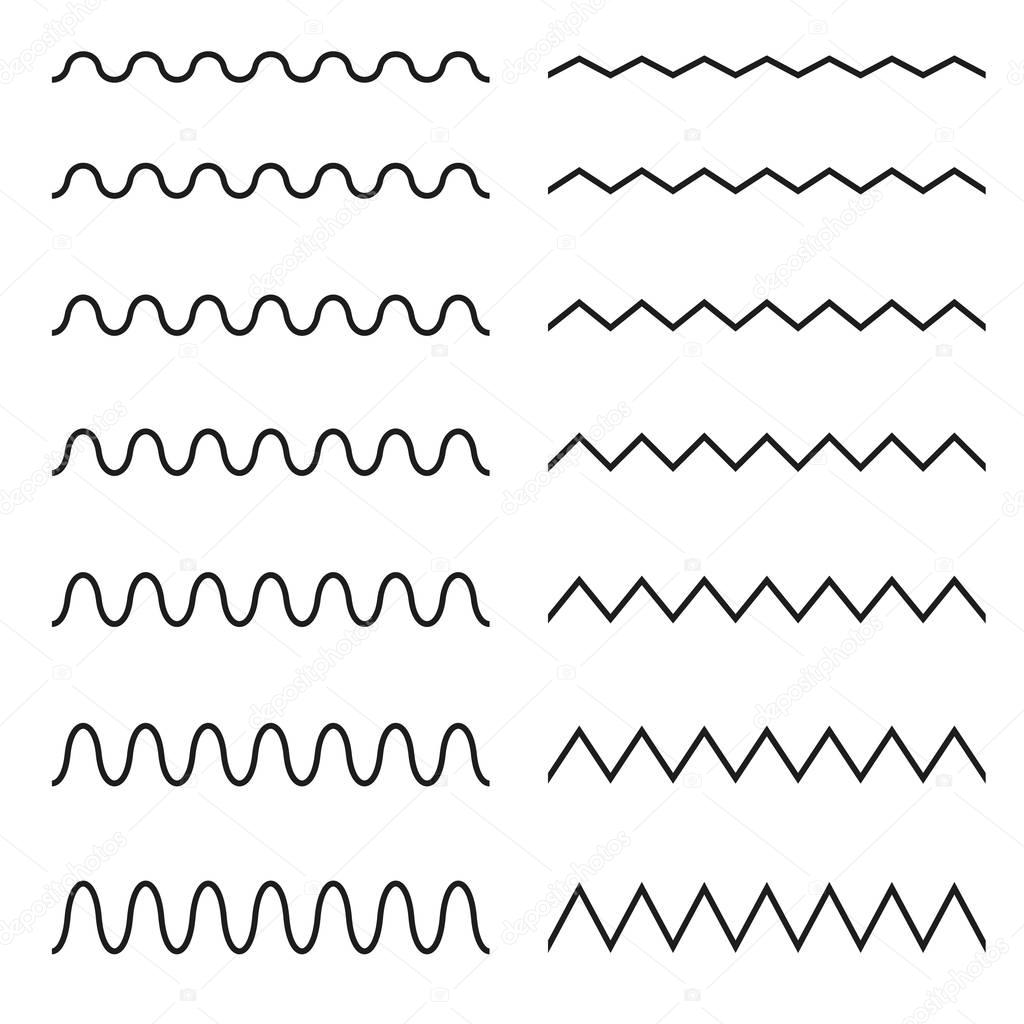 Характер отношенийПозитивныеХарактер отношенийНегативныеИВид поддержки «+»(положительный)Вид воздействия«-» (отрицательный)ИнформационнаяМВид поддержки «+»(положительный)Вид воздействия«-» (отрицательный)МатериальнаяЭВид поддержки «+»(положительный)Вид воздействия«-» (отрицательный)ЭмоциональнаяНапример:Родственные связиУОСЧлен семьиУОССоциально-устойчивые связиИванова Мария Ивановна, 1981, мать, инвалид с детства, уборщица СОШ 23,ул.Речная,31-3,89130000000 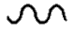 М+, Э+Иванов Петр,   13 лет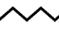 Э-,М- Сидоров Степан Петрович, 1967, сожитель матери, живет в семье, пьет, ЖО с матерью, живет на средства семьи, имеет судимость, 89612222222 Степанова Антонина Федоровна, 1957, бабушка со стороны кровного отца, пенсионер, не работает,ул. Весенняя,56,89620000000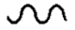 М+Иванов Петр,   13 лет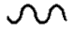 И+, Э+ Петров Вася, 2005, друг, посещают секцию бокса, оказывает психологическую поддержку,89131111111Родственные связиУОСЧлен семьиУОССоциально-устойчивые связиФамилия, имя ребенка/год рожденияНаименование учреждения (д/сад, школа, класс)Контактное лицо(Фамилия, имя, отчество (последнее – при наличии), должность, телефон)ПримечанияФамилия, имя ребенкаКраткое описание значимых событий и обстоятельств жизни ребенкаВозраст ребенка на момент событийПричина/ПримечанияСильные стороны:Слабые стороны:Уровень дисфункции семьи по данному разделу определяется на основании анализа сильных/слабых сторон и возможности компенсации слабых сильными (отметить галочкой).Уровень дисфункции семьи по данному разделу определяется на основании анализа сильных/слабых сторон и возможности компенсации слабых сильными (отметить галочкой).Уровень дисфункции семьи по данному разделу определяется на основании анализа сильных/слабых сторон и возможности компенсации слабых сильными (отметить галочкой).Уровень дисфункции семьи по данному разделу определяется на основании анализа сильных/слабых сторон и возможности компенсации слабых сильными (отметить галочкой).НИЗКИЙСРЕДНИЙВЫСОКИЙУГРОЗА ЖИЗНИ2. ЗдоровьеДа/НетПримечанияПро ребенка/детейПро ребенка/детейПро ребенка/детейСоответствует ли физическое развитие ребенка/детей возрастуЕсли нет, то что не соответствует, у кого из детей (рост, вес, двигательное развитие и др.)Владеет ли ребенок/дети санитарно-гигиеническими навыками самообслуживания в соответствии с возрастомЕсли нет, то указать у кого и какие навыки не развитыСостоят ли дети/ребенок на диспансерном учетеЕсли да, то кто и у какого специалистаТребуется ли ребенку/детям медицинское обследованиеЕсли да, укажите какое и кому из детейТребует ли состояние здоровья ребенка/детей особого ухода, оборудования, лекарственного обеспечения, специального питанияЕсли да, то кто из детей и поясните, что именно требуетсяУпотребляет ли ребенок/дети алкоголь, наркотические вещества, др.Если да, то кто и какие употребляет (сигареты, алкоголь, наркотики и пр.)Если необходимость срочно принимать меры для защиты ребенка/детей и сохранения их здоровья (срочная консультация врача, госпитализация, обследование и пр.)Если да, то по отношению к кому из детей и какиеПро родителей/ лиц, их заменяющихПро родителей/ лиц, их заменяющихПро родителей/ лиц, их заменяющихСоздаются ли условия для сохранения здоровья ребенка/детей в соответствии с их потребностями Если нет, то причиныЕсть ли медицинская страховка (полис) у членов семьи /ребенкаЕсли нет, то у кого нет и почемуИмеется ли противодействие доступу к медицинской помощи со стороны родителей (членов семьи)Если да, то по отношению к кому из детей и по какой причинеУпотребляют ли родители/законные представители алкоголь, наркотические вещества, др.Если да, то отдельно про каждогоУпотребляют ли лица, проживающие совместно с семьей алкоголь, наркотические вещества, др.Если да, то отдельно про каждогоСильные стороны:Слабые стороны:Уровень дисфункции семьи по данному разделу определяется на основании анализа сильных/слабых сторон и возможности компенсации слабых сильными (отметить галочкой).Уровень дисфункции семьи по данному разделу определяется на основании анализа сильных/слабых сторон и возможности компенсации слабых сильными (отметить галочкой).Уровень дисфункции семьи по данному разделу определяется на основании анализа сильных/слабых сторон и возможности компенсации слабых сильными (отметить галочкой).Уровень дисфункции семьи по данному разделу определяется на основании анализа сильных/слабых сторон и возможности компенсации слабых сильными (отметить галочкой).НИЗКИЙСРЕДНИЙВЫСОКИЙУГРОЗА ЖИЗНИ3. Безопасность (защищенность и стабильность)Да/НетПримечанияПро ребенка/детейПро ребенка/детейПро ребенка/детейЕсть ли прямая угроза жизни и здоровью детей/ребенка со стороны членов семьиЕсли да, то указать по отношению к кому/со стороны кого/ вид угрозыПроживает ли ребенок/дети с родителями постоянноЕсли нет, то указать, кто не проживает/причину/с кем и где проживаетОбращается ли ребенок/дети за помощью к родителям для собственной защитыЕсли нет, то кто и почему не обращается? Остается ли ребенок/дети без присмотра родителей в течении длительного времениЕсли да, то кто на время отсутствия родителей обеспечивает уход за ребенком/детьми?Часто ли дети/ребенок меняет образовательные учрежденияЕсли да, то указать причинуЗнают ли дети/ребенок к кому обратиться в экстренных ситуациях, связанных с угрозой жизни и здоровьюЕсли да, то указать кто этот взрослыйЗнает ли дети/ребенок что делать, в отсутствии взрослых, в экстренных ситуациях, связанных с угрозой жизни и здоровью!!! ВАЖНО. Необходимо проинструктировать ребенка в соответствии с возрастомЕсть ли признаки жестокого обращения по отношению к детям/ребенкуЕсли да, то укажите какиеЗнает ли ребенок/дети стратегии поведения в ситуациях с угрозой насилиях!!! ВАЖНО. Необходимо проинструктировать ребенка в соответствии с возрастомНаносит ли ребенок/дети себе повреждения/увечьяЕсли да, то кто и какиеСоответствует ли качество и состояние одежды и обуви сезону, возрасту и полу ребенка/детейЕсли нет, то указать причинуЕсть ли у ребенка/каждого из детей свое отдельное спальное местоЕсли нет, то указать кто с кем спитПро родителей/ лиц, их заменяющихПро родителей/ лиц, их заменяющихПро родителей/ лиц, их заменяющихЗаботятся ли родители о ребенке/детях должным образом в соответствии с возрастом и состоянием ребенка (доступная среда, регулярное питание, одежда по сезону, деньги на проезд, еда вне дома и т.д.)Имеются ли случаи нахождения родителей (членов семьи) в измененном состоянии (алкогольном, наркотическом опьянении или вследствие заболевания), проявления/последствия которого становятся опасными для жизни и здоровья ребенка/детейЕсли да, то какие, как часто, какие причины, кем совершалисьИмеются в семье случаи жестокого обращения по отношению к членам семьиЕсли да, то по отношению к кому и со стороны когоПринимают ли члены семьи участие в криминальной деятельностиЕсли да, то кто и в какой криминальной деятельностиПроисходили ли изменения в составе семьи за последний годЕсли да, то какие именноРазмещался ли ребенок в учреждения временного пребывания, ЦВСНПЕсли да, то указать кол-во размещений и внести в таблицу «События и обстоятельства жизни ребенка»Сильные стороны:Слабые стороны:Уровень дисфункции семьи по данному разделу определяется на основании анализа сильных/слабых сторон и возможности компенсации слабых сильными (отметить галочкой).Уровень дисфункции семьи по данному разделу определяется на основании анализа сильных/слабых сторон и возможности компенсации слабых сильными (отметить галочкой).Уровень дисфункции семьи по данному разделу определяется на основании анализа сильных/слабых сторон и возможности компенсации слабых сильными (отметить галочкой).Уровень дисфункции семьи по данному разделу определяется на основании анализа сильных/слабых сторон и возможности компенсации слабых сильными (отметить галочкой).НИЗКИЙСРЕДНИЙВЫСОКИЙУГРОЗА ЖИЗНИ4. Образование и развитиеДа/НетПримечанияПро ребенка/детейПро ребенка/детейПро ребенка/детейЕсть ли у ребенка/детей видимые нарушения развития (речь, тики, заикание, моторика, графическая деятельность, навыки игры)Если да, то у кого и какиеПосещает ли ребенок/дети образовательное учреждение (сад, школа и др.)Если нет, то кто и по какой причинеСправляется ли ребенок/дети с образовательной программой самостоятельноЕсли нет, то кто и по каким предметамЕсть ли особый интерес у ребенка/детей к какой-либо сфере знаний (школьный предмет, вид творчества, хобби, увлечение)Если да, то указать у кого к какойПолучает ли ребенок/дети дополнительное образование (кружки, секции)Если да, то где и какое, и нравится ли самому ребенку. Если нет, то почемуЕсть ли причины, по которым дети/ребенок не желает посещать образовательное учреждениеЕсли да, то указатьЕсть ли в образовательном учреждении взрослые, из-за которых дети/ребенок не хочет его посещатьЕсли да, то указатьЕсть ли в образовательном учреждении дети или подростки, из-за которых дети/ребенок не хочет его посещатьЕсли да, то указать Имеются ли нарушения дисциплины в образовательном учрежденииЕсли да, то какие, как часто, как сам ребенок/дети объясняют причинуЕсть ли у ребенка/детей место для игр, выполнения домашних заданийЕсли нет, то указать причинуПро родителей/ лиц, их заменяющихПро родителей/ лиц, их заменяющихПро родителей/ лиц, их заменяющихОбеспечен ли ребенок/дети всем необходимым для их обученияЕсли нет, то что необходимоЕсть ли у ребенка/детей личные вещи (игрушки, книги, телефон, и т.д.)Если нет, то указать причинуПомогают ли родители ребенку/детям преодолевать трудности в обучении, образованииЕсли да, то указать каким образомЕсли нет, то указать причиныОказывают ли родители давление на ребенка/детей ради достижения хороших результатовЕсли да, то указать каким образомПолучают ли родители положительную обратную связь от специалистов образовательного учреждения в процессе образования ребенка/детейЕсли да, то какую. Если нет, то почемуОбращаются ли родители за рекомендациями к специалистам образования по вопросам воспитания и развития ребенка/детейЕсли нет, указать причину. Если да, по каким вопросамСильные стороны:Сильные стороны:Сильные стороны:Сильные стороны:Слабые стороны:Слабые стороны:Слабые стороны:Слабые стороны:Уровень дисфункции семьи по данному разделу определяется на основании анализа сильных/слабых сторон и возможности компенсации слабых сильными (отметить галочкой).Уровень дисфункции семьи по данному разделу определяется на основании анализа сильных/слабых сторон и возможности компенсации слабых сильными (отметить галочкой).Уровень дисфункции семьи по данному разделу определяется на основании анализа сильных/слабых сторон и возможности компенсации слабых сильными (отметить галочкой).Уровень дисфункции семьи по данному разделу определяется на основании анализа сильных/слабых сторон и возможности компенсации слабых сильными (отметить галочкой).НИЗКИЙСРЕДНИЙВЫСОКИЙУГРОЗА ЖИЗНИ5. Отношения внутри семьиДа/НетПримечанияПро ребенка/детейПро ребенка/детейПро ребенка/детейЕсть ли среди членов семьи взрослые, с которыми ребенок/дети предпочитает общаться, обращаться за поддержкой, проводить времяЕсли да, то кто. Если это разные взрослые для разных детей, то указать конкретноЕсть ли среди членов семьи взрослые, с которыми ребенок избегает общаться, обращаться за поддержкой, проводить времяЕсли да, то кто. Если это разные взрослые для разных детей, то указать конкретноМожет ли ребенок/дети рассказать о своих успехахЕсли да, то о каких. Указать варианты ответов детейОбщается ли ребенок/дети с родственниками, проживающими отдельно от семьиЕсли да, то с кем. Если нет, то почемуМеняется ли поведение ребенка/детей в присутствии родителей/взрослых членов семьиЕсли да, то какСчитают ли дети, что родители относятся ко всем детям внутри семьи одинаковоЕсли нет, то почемуИзбегают ли младшие дети общения со старшимиЕсли да, то почемуПроявляет ли ребенок/дети жестокость по отношению к младшим детям, к животнымЕсли да, то в каких случаяхИмеет ли ребенок/дети возможность приглашать к себе друзейЕсли нет, то почемуЕсть ли у ребенка/детей в семье обязанностиЕсли да, то какие и у когоПро родителей/ лиц, их заменяющихПро родителей/ лиц, их заменяющихПро родителей/ лиц, их заменяющихЕсть ли у родителей «любимчики» среди детейЕсли да, то ктоОбладают ли родители компетенциями по воспитанию и развитию детей в соответствии с возрастом и потребностямиЕсли нет, то какие необходимыКритикуют ли родители ребенка/детей, проявляют по отношению к ним враждебностьЕсли да, то кто, и в каких случаяхЯвляются ли родители авторитетом для ребенка/детейЕсли да, то ктоСчитаются ли родители с мнением ребенка/детей, касающихся их жизниЕсли нет, то в каких случаях, как объясняютОпределены ли в семье правила, ограничения, относительно поведения членов семьиЕсли да, то какиеЕсли нет, то почемуБывают ли случаи, когда родители не знают о местонахождении ребенка/детейЕсли да, то в каких случаяхЕсть ли в семье свои традицииЕсли да, то какиеРелигиозна ли семьяЕсли да, то указать какой верыОрганизовывают ли родители досуг ребенка/детей (играют, гуляют, проводят время вместе)Если да, то указать как именноЕсли нет, то почемуЕсть ли телесные контакты родителей с ребенком/детьми (обнимают, берут на руки и пр.)Указать, если что-то вызывает напряжениеБыл ли у родителей положительный опыт детства, на который они ориентируются при воспитании?Если да, то указать какойБыл ли у родителей отрицательный опыт детства, на который они ориентируются при воспитании (жестокое обращение в детстве, воспитание в интернатном учреждении, наличие у родителя психического расстройства, регулярные ссоры в семье и пр.)Если да, то указать какойСильные стороны:Слабые стороны:Уровень дисфункции семьи по данному разделу определяется на основании анализа сильных/слабых сторон и возможности компенсации слабых сильными (отметить галочкой).Уровень дисфункции семьи по данному разделу определяется на основании анализа сильных/слабых сторон и возможности компенсации слабых сильными (отметить галочкой).Уровень дисфункции семьи по данному разделу определяется на основании анализа сильных/слабых сторон и возможности компенсации слабых сильными (отметить галочкой).Уровень дисфункции семьи по данному разделу определяется на основании анализа сильных/слабых сторон и возможности компенсации слабых сильными (отметить галочкой).НИЗКИЙСРЕДНИЙВЫСОКИЙУГРОЗА ЖИЗНИ6. Отношения вне семьиДа/НетПримечанияПро ребенка/детейПро ребенка/детейПро ребенка/детейРазвита ли в месте проживания семьи минимальная инфраструктура (образовательное учреждение, ФАП/поликлиника, транспортная доступность)Указать чего нетМеняла ли семья за последние 3 года место жительстваЕсли да, то указать причиныУмеет ли ребенок/дети взаимодействовать (общаться, здороваться, просить о помощи) с посторонними взрослыми (соседи, родители сверстников, знакомые семьи)Соблюдает ли ребенок/дети запреты, ограничения, правила, в соответствии с ситуациейЕсли нет, то кто/что, и в каких ситуацияхСчитает ли себя ребенок/дети членами какого-либо сообщества/группировки? (спортивного, религиозного, молодежного, творческого, преступного, др.)Если да, то кто и какогоМожет ли ребенок/дети справляться с сильными эмоциями в присутствии постороннихКак и у кого проявляетсяСовершают ли ребенок/дети действия, противоречащие правилам, социальным нормам или требованиям (девиантное поведение)Если да, то указать кто и какиеСовершали ли ребенок/дети противоправные действия, связанные с нарушением законаЕсли да, то указать кто и какиеЯвляется ли ребенок/дети инициаторами нарушений законаЕсли да, то кто и как (выбрать): оказывает влияние на слабых, провоцирует нарушения, организует группировкиСостоит ли ребенок/дети на учете в органах полицииЕсли да, то за чтоЕсть ли у ребенка/детей карманные деньгиЕсли да, то укажите источник.Умеет ли ребенок обращаться с деньгамиСам зарабатывает, тратит в магазине на еду/алкоголь/сигареты, дает в долг, копит, ворует и т.д.Про родителей/ лиц, их заменяющихПро родителей/ лиц, их заменяющихПро родителей/ лиц, их заменяющихМеняли ли родители работу за последние 2 годаОтдельно про каждого родителя (в т.ч. мачеха, отчим, сожители), как объясняетОбращались ли родители за помощью в помогающие социальные организации (соцзащита, НКО, благотворительные фонды, реабилитационные центры, психологические службы и т.д.)Если да, то в какие и по каким вопросам, был ли опыт позитивным или негативнымМогут ли родители разрешать самостоятельно проблемные вопросы с государственными структурами (учет в психонаркологическом диспансере, полиции, коммунальные платежи, сбор справок, получение документов и т.д.)Если нет, то с какими структурами проблемы. Как объясняетМогут ли родители разрешать самостоятельно вопросы, связанные с образованием, развитием и воспитанием детейЕсли нет, то указать, в чем нужна помощьСильные стороны:Слабые стороны:Уровень дисфункции семьи по данному разделу определяется на основании анализа сильных/слабых сторон и возможности компенсации слабых сильными (отметить галочкой).Уровень дисфункции семьи по данному разделу определяется на основании анализа сильных/слабых сторон и возможности компенсации слабых сильными (отметить галочкой).Уровень дисфункции семьи по данному разделу определяется на основании анализа сильных/слабых сторон и возможности компенсации слабых сильными (отметить галочкой).Уровень дисфункции семьи по данному разделу определяется на основании анализа сильных/слабых сторон и возможности компенсации слабых сильными (отметить галочкой).НИЗКИЙСРЕДНИЙВЫСОКИЙУГРОЗА ЖИЗНИ     Уровень риска                                                                      (отметить галочкой)Раздел комплексной оценкинизкийсреднийвысокийугроза жизни     Уровень риска                                                                      (отметить галочкой)Раздел комплексной оценкинизкийсреднийвысокийугроза жизниЖилье/занятость/доходыЗдоровьеБезопасность (защищенность и стабильность)Образование и развитиеОтношения внутри семьиОтношения вне семьиРЕШЕНИЕ Территориального консилиума (Протокол) № _______от «____»_________20___г.(кратко и по сути принятого решения)РЕШЕНИЕ Территориального консилиума (Протокол) № _______от «____»_________20___г.(кратко и по сути принятого решения)РЕШЕНИЕ Территориального консилиума (Протокол) № _______от «____»_________20___г.(кратко и по сути принятого решения)РЕШЕНИЕ Территориального консилиума (Протокол) № _______от «____»_________20___г.(кратко и по сути принятого решения)РЕШЕНИЕ Территориального консилиума (Протокол) № _______от «____»_________20___г.(кратко и по сути принятого решения)Период планирования:(на 3 месяца)сдоФамилия, имя, отчество (последнее – при наличии), должность куратора семьи:№ п/пНаправление работы Наименование задачи, на решение которой направлено проведение мероприятий Мероприятия Сроки ОтветственныеРезультаты1Жилье /занятость /доходы1Жилье /занятость /доходы1Жилье /занятость /доходы2Здоровье2Здоровье2Здоровье3Безопасность (защищенность и стабильность)3Безопасность (защищенность и стабильность)3Безопасность (защищенность и стабильность)4Образование4Образование4Образование5Отношения внутри семьи5Отношения внутри семьи5Отношения внутри семьи6Отношения вне семьи6Отношения вне семьи6Отношения вне семьиУровень риска                                                         (отметить галочкой)Раздел комплексной оценкинизкийсреднийвысокийугроза жизниУровень риска                                                         (отметить галочкой)Раздел комплексной оценкинизкийсреднийвысокийугроза жизниЖилье/занятость/доходыЗдоровьеБезопасность (защищенность и стабильность)ОбразованиеОтношения внутри семьиОтношения вне семьиРаздел комплексной оценкиДинамика по разделам позитивных/негативных изменений/отсутствие результатов/причины отсутствия положительной динамики/примечанияЖилье/занятость/доходыЗдоровьеБезопасность (защищенность и стабильность)ОбразованиеОтношения внутри семьиОтношения вне семьиРЕШЕНИЕ территориального консилиума (Протокол)
№ _______от «____»_________20____г. (кратко и по сути принятого решения)ДатаВид контакта (тел. звонок, выезд в семью, встреча на рабочем месте, др.)Участники контакта (фамилия, имя, отчество (последнее – при наличии), должность/степень родства)Участники контакта (фамилия, имя, отчество (последнее – при наличии), должность/степень родства)Обсуждаемые вопросыРезультатДатаВид контакта (тел. звонок, выезд в семью, встреча на рабочем месте, др.)Участники контакта (фамилия, имя, отчество (последнее – при наличии), должность/степень родства)Участники контакта (фамилия, имя, отчество (последнее – при наличии), должность/степень родства)Обсуждаемые вопросыРезультатДатаВид контакта (тел. звонок, выезд в семью, встреча на рабочем месте, др.)Инициатор контактаКонтактное лицоОбсуждаемые вопросыРезультатДатаФорма контакта (тел. звонок, выезд в организацию, встреча на рабочем месте, совещание, др.)Фамилия, имя, отчество (последнее – при наличии) физического лица, его статус, телефон (если контактное лицо-специалист организации, то указать организацию, должность, телефон)Обсуждаемые вопросы (задача)Результат